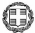 Υπουργείο Παιδείας και Θρησκευμάτων Υπουργείο Υγείας ΑΤΟΜΙΚΟ ΔΕΛΤΙΟ ΥΓΕΙΑΣ ΜΑΘΗΤΗ (Σε εφαρμογή του νόμου 4229/2014, άρθρο 11, παρ. 2) ΟΝΟΜΑΤΕΠΩΝΥΜΟ (ΜΕ ΚΕΦΑΛΑΙΑ): . . . . . . . . . . . . . . . . . . . . . . . . . . . . . . . . . . . . . . . . . . . . . . . . . . . . . . . . . . . ΗΜΕΡΟΜΗΝΙΑ ΓΕΝΝΗΣΗΣ: . . . . . . . . . . . . . . . . . . . . . . . . . . . . . . . . . . . . . . . . . . . . . . . . . . . . . . . . . . . . . . . . . ΤΗΛ. ΕΠΙΚΟΙΝΩΝΙΑΣ ΜΕ ΟΙΚΟΓΕΝΕΙΑ: . . . . . . . . . . . . . . . . . . . . . . . . . . . . . . . . . . . . . . . . . . . . . . . . . . . . . . . ΣΧΟΛΕΙΟ: . . . . . . . . . . . . . . . . . . . . . . . . . . . . . . . . . . . . . . . . . . . . . . . ΤΑΞΗ: . . . . . . . . . . . . . . . . . . . . . . . . . .  Το Ατομικό Δελτίο Υγείας Μαθητή (ΑΔΥΜ) τηρείται στο Σχολείο και αντίγραφό του φυλάσσεται στο Βιβλιάριο Υγείας του Παιδιού. Το περιεχόμενο του ΑΔΥΜ είναι απόρρητο. ΓΝΩΜΑΤΕΥΣΗ ΜΕΤΑ ΑΠΟ ΕΙΔΙΚΟ ΕΛΕΓΧΟ** ΓΙΑ ΣΥΜΜΕΤΟΧΗ ΣΤΟ ΜΑΘΗΜΑ ΦΥΣΙΚΗΣ ΑΓΩΓΗΣ, ΣΕ ΑΘΛΗΤΙΚΕΣ ΚΑΙ ΑΛΛΕΣ ΔΡΑΣΤΗΡΙΟΤΗΤΕΣ ΤΟΥ ΣΧΟΛΕΙΟΥ*  Συμμετοχή χωρίς περιορισμούς  Συμμετοχή με περιορισμούς > Προβλήματα υγείας και οδηγίες περιορισμών: (Από τον ειδικό έλεγχο δεν  προέκυψαν λόγοι για περιορισμούς) (Λόγω προβλημάτων υγείας) * Η παρούσα γνωμάτευση δεν ισχύει για Πανελλήνιους Σχολικούς Αγώνες και Πανελλήνια Σχολικά Πρωταθλήματα, δεν ισχύει επίσης για σχολικές δραστηριότητες που υλοποιούνται από άλλο φορέα πλην του Σχολείου ή του Υπουργείου Παιδείας και Θρησκευμάτων. ** Αφορά τον ειδικό έλεγχο ο οποίος, κατά την κρίση του ιατρού που διενήργησε την προληπτική εξέταση, είναι αναγκαίος για να γίνει γνωμάτευση  συμμετοχής στις σχολικές δραστηριότητες. Στις περιπτώσεις αυτές, δίνεται παραπεμπτικό σημείωμα με περιγραφή των αιτίων παραπομπής. Επιστημονική επιμέλεια: Ινστιτούτο Υγείας του Παιδιού, Διεύθυνση Κοινωνικής και Αναπτυξιακής Παιδιατρικής, Εθνική Σχολή Δημόσιας Υγείας, Τομέας Υγείας του ΠαιδιούΦΥΛΛΟ ΙΑΤΡΙΚΗΣ ΕΞΕΤΑΣΗΣ ΓΙΑ ΤΟ ΑΤΟΜΙΚΟ ΔΕΛΤΙΟ ΥΓΕΙΑΣ ΜΑΘΗΤΗ (Φυλάσσεται στο αρχείο του ιατρού ή της Μονάδας Υγείας) Α  Θ  Επώνυμο μαθητή/μαθήτριας Όνομα μαθητή/μαθήτριας Ημ/νία γέννησης Φύλο ΑΜΚΑ ΙΑΤΡΙΚΟ ΙΣΤΟΡΙΚΟ (Συμπληρώνεται και υπογράφεται από γονέα/κηδεμόνα. Εάν χρειάζεται, δίνονται επεξηγήσεις ή συμπληρώνεται από τον/την ιατρό.) Βεβαιώνω, σύμφωνα με όσα γνωρίζω, για την ακρίβεια των παραπάνω. Ονοματεπώνυμο γονέα/κηδεμόνα Σχέση με παιδί Ημ/νία συμπλήρωσης Υπογραφή Τηλέφωνο επικοινωνίας ΦΥΣΙΚΗ ΕΞΕΤΑΣΗ (Συμπληρώνεται από τον/την ιατρό) ΠΡΟΣΘΕΤΑ ΣΤΟΙΧΕΙΑ ΑΠΟ ΙΣΤΟΡΙΚΟ Ή ΦΥΣΙΚΗ ΕΞΕΤΑΣΗ – ΣΥΜΠΕΡΑΣΜΑΤΑ (Συμπληρώνεται από τον/την ιατρό) Ονοματεπώνυμο ιατρού Ημ/νία συμπλήρωσης Υπογραφή ιατρού / Σφραγίδα🡪 Επιστημονική επιμέλεια: Ινστιτούτο Υγείας του Παιδιού, Διεύθυνση Κοινωνικής και Αναπτυξιακής Παιδιατρικής, Εθνική Σχολή Δημόσιας Υγείας, Τομέας Υγείας του ΠαιδιούΣυμπληρώνεται μετά από προληπτική ιατρική εξέταση που περιλαμβάνει ιστορικό και φυσική εξέταση, σύμφωνα με Φύλλο ιατρικής εξέτασης για το Ατομικό Δελτίο Υγείας Μαθητή. Περαιτέρω ειδικός έλεγχος γίνεται μόνο εάν υπάρχουν ειδικές ιατρικές ενδείξεις. Στο ΑΔΥΜ σημειώνονται τα πορίσματα της εξέτασης που αφορούν το Σχολείο. Σε περίπτωση αλλαγής της κατάστασης υγείας του παιδιού το ΑΔΥΜ επικαιροποιείται με ευθύνη των γονέων/κηδεμόνων.ΠΛΗΡΟΦΟΡΙΕΣ ΓΙΑ ΕΝΗΜΕΡΩΣΗ ΤΟΥ ΣΧΟΛΕΙΟΥ (Σημειώνονται με σκοπό τη στήριξη του παιδιού στο Σχολείο και με τελική απόφαση του/της ιατρού, ύστερα από συνεννόηση με γονέα/κηδεμόνα ή και το παιδί. Δεν πρέπει να παραληφθούν πληροφορίες που η απουσία τους μπορεί να εκθέσει το παιδί σε κίνδυνο.)ΓΝΩΜΑΤΕΥΣΗ ΓΙΑ ΣΥΜΜΕΤΟΧΗ ΣΤΟ ΜΑΘΗΜΑ ΦΥΣΙΚΗΣ ΑΓΩΓΗΣ, ΣΕ ΑΘΛΗΤΙΚΕΣ ΚΑΙ ΑΛΛΕΣ ΔΡΑΣΤΗΡΙΟΤΗΤΕΣ ΤΟΥ ΣΧΟΛΕΙΟΥ*  Συμμετοχή χωρίς περιορισμούς  Συμμετοχή με περιορισμούς > Προβλήματα υγείας και οδηγίες περιορισμών: (Από την προληπτική εξέταση δεν  (Λόγω προβλημάτων υγείας) προέκυψαν λόγοι για περιορισμούς)  Παραπομπή για ειδικό έλεγχο** (Από τα λοιπά συστήματα δεν υπάρχουν ευρήματα που απαιτούν περιορισμό συμμετοχής σε σχολικές δραστηριότητες) > Ειδικότητα/ες όπου γίνεται παραπομπή: Ημ/νία εξέτασης Υπογραφή & σφραγίδα ιατρού Σφραγίδα Μονάδας Υγείας (για ιατρούς ΕΣΥ/ΠΕΔΥ)> Ιατρική ειδικότητα:> Ιατρική ειδικότητα:> Ιατρική ειδικότητα:> Έλεγχος που έγινε:> Έλεγχος που έγινε:> Έλεγχος που έγινε:Ημ/νία εξέτασης Υπογραφή & σφραγίδα ιατρού Σφραγίδα Μονάδας Υγείας  (για ιατρούς ΕΣΥ/ΠΕΔΥ)Ιστορικό παιδιού: γενικές ερωτήσεις ΝΑΙ ΟΧΙ Ιστορικό οικογένειας: προβλήματα καρδιάς (συνέχεια) ΝΑΙ ΟΧΙ1 Έχει ή είχε ποτέ κάποια σοβαρή αρρώστια; 13 Υπάρχει στην οικογένεια άτομο που έχει εμφανίσει λιπο θυμικό επεισόδιο ή σπασμούς άγνωστης αιτιολογίας;2 Έχει νοσηλευτεί ποτέ σε νοσοκομείο (με διανυκτέρευση); 13 Υπάρχει στην οικογένεια άτομο που έχει εμφανίσει λιπο θυμικό επεισόδιο ή σπασμούς άγνωστης αιτιολογίας;3 Έχει κάνει ποτέ κάποια εγχείρηση; 14 Υπάρχει στην οικογένεια άτομο που είναι γνωστό ότι έχει κάποιο κληρονομικό καρδιαγγειακό νόσημα, όπως υπερτροφική ή διατατική μυοκαρδιοπάθεια, αρρυθμιο γόνο δεξιά κοιλία, νόσο της Νάξου, σύνδρομο Marfan,  σύνδρομο μακρού ή βραχέος QT, σύνδρομο Brugada;4 Παίρνει ή έπαιρνε ποτέ κάποιο φάρμακο συστηματικά; 14 Υπάρχει στην οικογένεια άτομο που είναι γνωστό ότι έχει κάποιο κληρονομικό καρδιαγγειακό νόσημα, όπως υπερτροφική ή διατατική μυοκαρδιοπάθεια, αρρυθμιο γόνο δεξιά κοιλία, νόσο της Νάξου, σύνδρομο Marfan,  σύνδρομο μακρού ή βραχέος QT, σύνδρομο Brugada;5 Έχει κάποια αλλεργία (τροφή, φάρμακο, άλλο); 14 Υπάρχει στην οικογένεια άτομο που είναι γνωστό ότι έχει κάποιο κληρονομικό καρδιαγγειακό νόσημα, όπως υπερτροφική ή διατατική μυοκαρδιοπάθεια, αρρυθμιο γόνο δεξιά κοιλία, νόσο της Νάξου, σύνδρομο Marfan,  σύνδρομο μακρού ή βραχέος QT, σύνδρομο Brugada;Ιστορικό παιδιού: προβλήματα καρδιάς 14 Υπάρχει στην οικογένεια άτομο που είναι γνωστό ότι έχει κάποιο κληρονομικό καρδιαγγειακό νόσημα, όπως υπερτροφική ή διατατική μυοκαρδιοπάθεια, αρρυθμιο γόνο δεξιά κοιλία, νόσο της Νάξου, σύνδρομο Marfan,  σύνδρομο μακρού ή βραχέος QT, σύνδρομο Brugada;6 Έχει διαγνωστεί ποτέ πρόβλημα καρδιάς ή υπέρταση; 14 Υπάρχει στην οικογένεια άτομο που είναι γνωστό ότι έχει κάποιο κληρονομικό καρδιαγγειακό νόσημα, όπως υπερτροφική ή διατατική μυοκαρδιοπάθεια, αρρυθμιο γόνο δεξιά κοιλία, νόσο της Νάξου, σύνδρομο Marfan,  σύνδρομο μακρού ή βραχέος QT, σύνδρομο Brugada;7 Έχει συμβεί ποτέ να χάσει τις αισθήσεις του κατά την άσκηση ή μετά από άσκηση ή χωρίς εμφανή αιτία; Ιστορικό παιδιού: άλλα θέματα7 Έχει συμβεί ποτέ να χάσει τις αισθήσεις του κατά την άσκηση ή μετά από άσκηση ή χωρίς εμφανή αιτία; 15 Το παιδί έχει κάνει ποτέ επεισόδιο σπασμών;8 Έχει ποτέ παραπονεθεί για πόνο, αίσθημα πίεσης ή βάρους στο στήθος κατά την άσκηση; 16 Έχει παρουσιάσει ποτέ βήχα, “σφύριγμα” ή δυσκολία στην αναπνοή κατά την άσκηση;9 Κουράζεται ή λαχανιάζει κατά την άσκηση πολύ πιο εύκολα από άλλα παιδιά της ίδιας ηλικίας; 17 Είχε ποτέ πόνο ή σοβαρό τραυματισμό σε οστά, μυς, αρθρώσεις ή έχει πάθει ποτέ αρθρίτιδα;10 Έχει παραπονεθεί ποτέ ότι η καρδιά του χτυπάει γρήγορα ή άρρυθμα (‘’φτερουγίζει’’) κατά την άσκηση; 18 Νομίζετε ότι μπορεί να έχει πρόβλημα όρασης;10 Έχει παραπονεθεί ποτέ ότι η καρδιά του χτυπάει γρήγορα ή άρρυθμα (‘’φτερουγίζει’’) κατά την άσκηση; 19 Νομίζετε ότι μπορεί να έχει πρόβλημα ακοής;Ιστορικό οικογένειας: προβλήματα καρδιάς 20 Έχετε κάποια ανησυχία για το βάρος ή τη διατροφή του;11 Υπάρχει στην οικογένεια άτομο που πέθανε από καρδιακό αίτιο, από αιφνίδιο ή ανεξήγητο θάνατο σε νεαρή ηλικία (<50 ετών); 21 Ανησυχεί εσάς ή το σχολείο κάποιο θέμα σχετικά με την  ανάπτυξή του (π.χ. λόγος, κίνηση, μαθησιακή ικανότητα);11 Υπάρχει στην οικογένεια άτομο που πέθανε από καρδιακό αίτιο, από αιφνίδιο ή ανεξήγητο θάνατο σε νεαρή ηλικία (<50 ετών); 22 Ανησυχεί εσάς ή το σχολείο κάποιο θέμα σχετικά με τη διά θεση ή τη συμπεριφορά του (π.χ. θλίψη, κοινωνικότητα,επι θετικότητα, θυμός, υπερκινητικότητα, έλεγχος σφιγκτήρων);12 Υπάρχει στην οικογένεια άτομο που έπαθε έμφραγμα ή στεφανιαία νόσο ή εγκεφαλικό επεισόδιο σε νεαρή ή μέση ηλικία (<55 ετών για άνδρες και <65 για γυναίκες); 22 Ανησυχεί εσάς ή το σχολείο κάποιο θέμα σχετικά με τη διά θεση ή τη συμπεριφορά του (π.χ. θλίψη, κοινωνικότητα,επι θετικότητα, θυμός, υπερκινητικότητα, έλεγχος σφιγκτήρων);12 Υπάρχει στην οικογένεια άτομο που έπαθε έμφραγμα ή στεφανιαία νόσο ή εγκεφαλικό επεισόδιο σε νεαρή ή μέση ηλικία (<55 ετών για άνδρες και <65 για γυναίκες); 23 Υπάρχει κάποιο άλλο θέμα που θα θέλατε να συζητήσετε;Συμπληρωματικές πληροφορίες για ερωτήσεις με “ΝΑΙ”:Συμπληρωματικές πληροφορίες για ερωτήσεις με “ΝΑΙ”:Συμπληρωματικές πληροφορίες για ερωτήσεις με “ΝΑΙ”:Συμπληρωματικές πληροφορίες για ερωτήσεις με “ΝΑΙ”:Συμπληρωματικές πληροφορίες για ερωτήσεις με “ΝΑΙ”:Συμπληρωματικές πληροφορίες για ερωτήσεις με “ΝΑΙ”:Συμπληρωματικές πληροφορίες για ερωτήσεις με “ΝΑΙ”:Συμπληρωματικές πληροφορίες για ερωτήσεις με “ΝΑΙ”:ΜέτρησηΜέτρησηΜέτρησηΜέτρησηΜέτρησηΜέτρησηΜέτρησηΜέτρησηΒάρος: kg Βάρος: kg Ύψος: m Ύψος: m ΔΜΣ: ΔΜΣ: Σφύξεις: /min ΑΠ: mmHgΙατρική εξέταση Ιατρική εξέταση Ιατρική εξέταση Φυσιολογικά Φυσιολογικά Παθολογικά ευρήματαΠαθολογικά ευρήματαΠαθολογικά ευρήματα1 Επισκόπηση, δέρμα, σημεία συνδρόμου MarfanΕπισκόπηση, δέρμα, σημεία συνδρόμου Marfan2 Οπτική οξύτητα, στραβισμόςΟπτική οξύτητα, στραβισμός3 Στοματική κοιλότητα, δόντιαΣτοματική κοιλότητα, δόντια4 Ακρόαση καρδιάς (φυσήματα, τόνοι, ρυθμός), μηριαίεςΑκρόαση καρδιάς (φυσήματα, τόνοι, ρυθμός), μηριαίες5 Αναπνευστικό σύστημαΑναπνευστικό σύστημα6 Κοιλιά, ήπαρ/σπλήνας, γεννητικά όργαναΚοιλιά, ήπαρ/σπλήνας, γεννητικά όργανα7 Νευρικό και μυοσκελετικό σύστημα, σκολίωσηΝευρικό και μυοσκελετικό σύστημα, σκολίωση8 Άλλα ευρήματαΆλλα ευρήματαΓνωμάτευση για συμμετοχή σε σχολικές δραστηριότητες:  Χωρίς περιορισμούς  Με περιορισμούς  Παραπομπή 🡪 Ειδικότητα/ες:Έλεγχος εμβολιαστικής κάλυψης: ΝΑΙ  ΟΧΙ  Σχόλια:Σχόλια: